(Note: Incomplete applications will not be considered)(Note: Incomplete applications will not be considered)Applications are invited for the post of Project Assistant under a project sponsored by SERB, DST.Last Date of Application : October 25, 2013How to Apply:Applicant should send the application, in Adobe PDF format, by email addressed to admin@csmr.res.in attaching duly filled Application_Form.doc (to be converted to PDF) available on the website under this advertisement on or before October 25, 2013.  The subject line should contain “Application for Project Assistant”.Centre for Soft Matter ResearchJalahalli, Bangalore 560013Application form for the post of “Project Assistant”Project: SERB, No. SR/S2/CMP-21/20116. Experience (Research) if any:7. Research Publications (if any):  8.  Personal Information:DECLARATION	I hereby declare that all the information furnished above is true to the best of my knowledge and belief.  If appointed, I shall obey all the rules and regulations of the Centre. Place:                 	  	          Date:                                                                                                 Signature of the Applicant	 (The duly filled application signed by the applicant along with recent passport size photograph and photocopies of relevant certificates and other testimonials in support of age, qualification, experience etc. need to be submitted. Applicant has to bring all the original certificates at the time of interview for the purpose of verification.)9. Mailing information:Send the completed application with attachments by email in Adobe PDF format to opportunities@cens.res.in (Mention in the subject line “Application for the post of Junior Research Fellow (JRF)”).  If applying by post, mark the envelope as, “Application for the post of Junior Research Fellow (JRF)” and address it to “Administrative Officer, Centre for Nano Soft Matter Sciences, Prof. U. R. Rao Road, Jalahalli, Bangalore-560013”.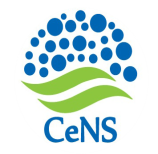 